Практична робота «Технологічні етапи створення нової екскурсії»Рекомендована література: 1. Бабарицька В. Екскурсознавство і музеєзнавство: Навчальний посібник / В. Бабарицька, А.Короткова, О.Малиновська. — К.: Альтерпрес, 2007. — 464 с. 2. Нездоймінов С.Г. Екскурсологія : навчально-методичний посібник / С.Г. Нездоймінов. – Одеса : Астропринт, 2011. – 216с. 3. Поколодна М.М. Екскурсологія : підручник / М. М. Поколодна ; Харків. нац. ун-т міськ. госп-ва ім. О. М. Бекетова. – Харків : ХНУМГ ім. О. М. Бекетова, 2017. – 180 с.Завдання. Користуючись методичними рекомендаціями та нижче поданою схемою, розробити композицію та текст екскурсії по корпусу Державного університету «Житомирська політехніка». Цільова аудиторія – учні старших класів з передмістя обласного центру, які відвідують місто Житомир з пізнавальною метою.У найпростішому вигляді схема всіх екскурсій, незалежно від теми, виду й форми проведення, однакова: вступ, основна частина, висновок.Вступ, зазвичай, складається з двох частин: – організаційної (знайомство екскурсовода з групою, групи з водієм та інструктаж екскурсантів щодо правил безпеки й поведінки на маршруті); – інформаційної (коротке повідомлення про тему та основні об’єкти, довжину й тривалість маршруту, час відправлення й прибуття назад, санітарні зупинки й місце закінчення екскурсії, виходи екскурсантів до об’єктів).Вступ повинен бути в інформаційній частині яскравим і таким, щоб відразу привернути увагу екскурсантів, викликати їх інтерес до теми та об’єктів екскурсії. Організаційна частина навпаки має бути лаконічною та корисною за змістом. Вступ як початок екскурсії – доволі відповідальний момент, саме під час вступу у екскурсантів виникають перші враження про екскурсовода, відбувається емоційне налаштування, створюється психологічний клімат у колективі.Основна частина (власне екскурсія) – будується на певних екскурсійних об’єктах, сполученні показу й розповіді. Її зміст складається з підтем (від 5 до 12). Підтема – складова частина теми, яка висвітлює декілька пов’язаних між собою питань. Кожна підтема викладається на конкретних об’єктах (одному або декількох) і зі свого боку розподіляється на окремі питання. Їхня кількість зазвичай не перевищує трьох-п’яти. Підтеми надають екскурсії чітке тематичне розділення, визначають співрозмірність окремих її частин. Підтеми послідовно розкривають тему відповідно до внутрішньої логіки матеріалу екскурсії. З кожної підтеми в екскурсії обов’язково робляться висновки, а також складається текст логічного переходу до наступної підтеми. Кількість підтем в екскурсії залежить від теми, наявності екскурсійних об’єктів, цільової екскурсійної аудиторії. У тематичних екскурсіях підтем менше.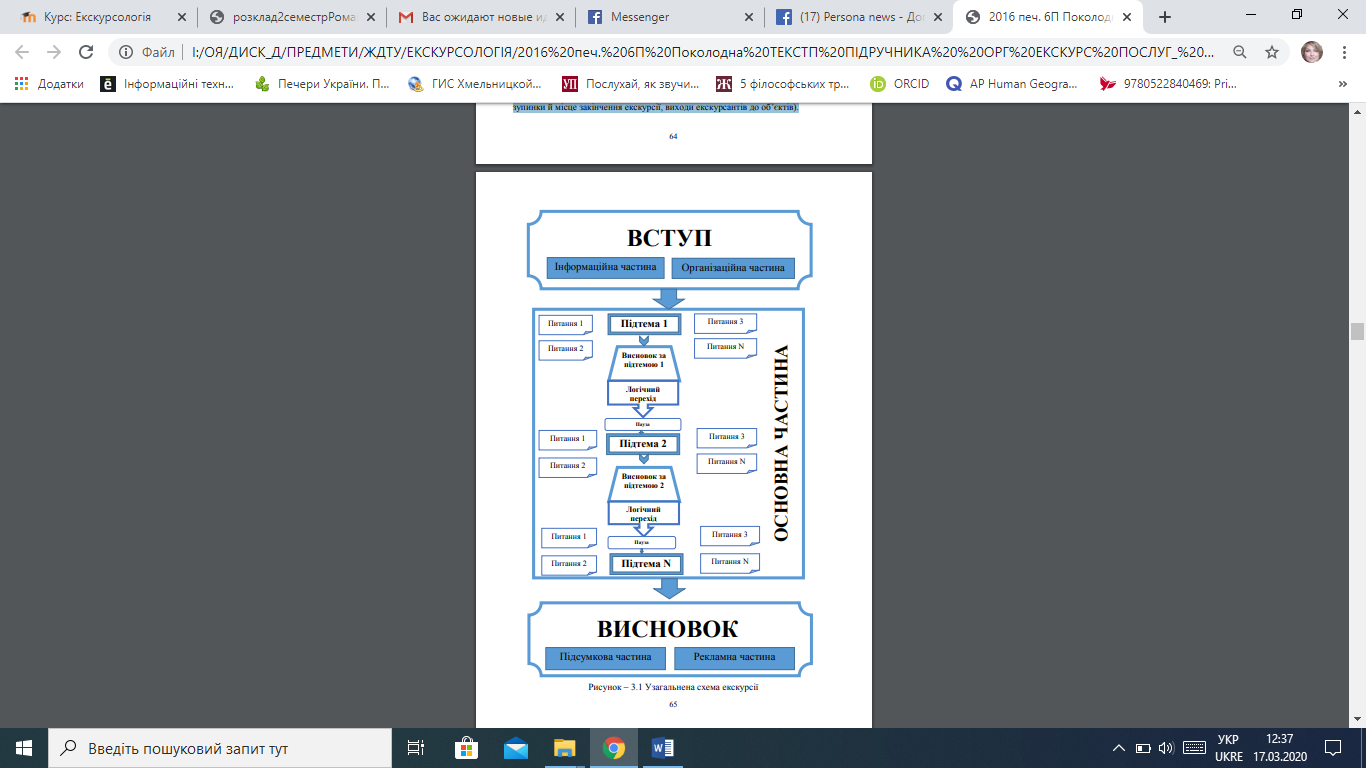 Висновок – підсумок з усієї екскурсії, як і вступ складається з двох частин:–підсумкова – подається підсумок основного змісту екскурсії, висновок за темою загалом – екскурсовод узагальнює побачене і почуте, нагадує екскурсантам основні об’єкти та події, подає рекомендації щодо подальшого вивчення теми, відповідає на запитання екскурсантів;- рекламна – подаються відомості стосовно пропозиції інших екскурсій, які пропонуються туристсько-екскурсійним підприємством як пов’язані й такі, що можуть розширити й поглибити знання з теми екскурсії, так і не пов’язані з нею.Висновок і вступна частина екскурсії не повинні бути занадто довгими й за часом орієнтовно становлять по 5–7 хвилин.Екскурсанти не в змозі постійно сприймати екскурсійний матеріал, тобто безперервні розповіді і показ на екскурсії недопустимі. Оскільки, сприйняття матеріалу, спочатку знижується, а потім і зовсім припиняється. Для цього в екскурсіях завжди передбачаються паузи.Паузи бувають двох видів: – сутнісна – час перерви використовується екскурсантами для обмірковування екскурсійної інформації, самостійного ознайомлення з об’єктами, закріплення фактичного матеріалу в пам’яті, формулювання власних висновків і запам’ятовування;– відпочинкова – не несе смислового навантаження, а використовуються екскурсантами для відпочинку, купівлі сувенірів, прийому їжі, задоволення санітарних потреб.Паузи варто планувати в періоди переходів та переїздів, в хвилини, вільні від показу і розповіді, між висвітленням різних питань однієї підтеми. Під час паузи екскурсовод замовкає і також має короткочасний відпочинок. Паузи існують у кожній екскурсії і плануються залежно від маршруту. Більше пауз буває в заміських екскурсіях. Розташування, позиційність, співвідношення підтем, основних питань, пауз, вступу і висновку разом становлять композицію екскурсіїТехнологічний процес підготовки нової екскурсії можливо розподілити на три окремі загальні етапи: 1. Підготовчий етап – підбір матеріалів для майбутньої екскурсії, їхнє вивчення (тобто процес нагромадження знань з певної теми, визначення мети й завдань екскурсії). Одночасно відбувається підбір об’єктів, на яких буде побудована екскурсія. 2. Безпосередня розробка самої екскурсії. 3. Заключний етап – доведення екскурсія до стану, готового до реалізації продукту – прийом (захист) екскурсії на маршруті, затвердження нової екскурсії керівником, допуск екскурсоводів до роботи на маршруті, обрахунок вартості.Заключний етап реалізовуватиметься в аудиторії після представлення студентами індивідуальних розробок на перевірку викладачеві. У результаті спільного обговорення розробок студентів передбачається формування колективного проекту.